SSpent Convictions Act 1988Portfolio:Attorney GeneralAgency:Department of JusticeSpent Convictions Act 19881988/0558 Dec 1988s. 1 & 2: 8 Dec 1988;Act other than s. 1& 2: 1 Jul 1992 (see s. 2 and Gazette 26 Jun 1992 p. 2644)Spent Convictions Amendment Act 19891989/0248 Dec 19898 Dec 1989 (see s. 2)Spent Convictions Regulations 1992 published in Gazette 26 Jun 1992 p. 2715‑22Spent Convictions Regulations 1992 published in Gazette 26 Jun 1992 p. 2715‑22Spent Convictions Regulations 1992 published in Gazette 26 Jun 1992 p. 2715‑221 Jul 1992 (see r. 2 and Gazette 26 Jun 1992 p. 2644)Reprinted as at 4 Nov 1992 Reprinted as at 4 Nov 1992 Reprinted as at 4 Nov 1992 Reprinted as at 4 Nov 1992 Adoption Act 1994 s. 1451994/00915 Apr 19941 Jan 1995 (see s. 2 and Gazette 25 Nov 1994 p. 5905)Spent Convictions (Amendment of Act, Schedule 3) Regulations 1994 published in Gazette 12 Jul 1994 p. 3365‑6Spent Convictions (Amendment of Act, Schedule 3) Regulations 1994 published in Gazette 12 Jul 1994 p. 3365‑6Spent Convictions (Amendment of Act, Schedule 3) Regulations 1994 published in Gazette 12 Jul 1994 p. 3365‑612 Jul 1994Young Offenders Act 1994 s. 2361994/10411 Jan 199513 Mar 1995 (see s. 2 and Gazette 10 Mar 1995 p. 895)Sentencing (Consequential Provisions) Act 1995 Pt. 741995/07816 Jan 19964 Nov 1996 (see s. 2(1) and Gazette 25 Oct 1996 p. 5632)Security and Related Activities (Control) Act 1996 s. 961996/02722 Jul 19961 Apr 1997 (see s. 2 and Gazette 27 Mar 1997 p. 1693)Reprinted as at 19 Nov 1996 (not including 1996/027)Reprinted as at 19 Nov 1996 (not including 1996/027)Reprinted as at 19 Nov 1996 (not including 1996/027)Reprinted as at 19 Nov 1996 (not including 1996/027)Spent Convictions (Act Amendment) Regulations 1998 published in Gazette 27 Feb 1998 p. 1035Spent Convictions (Act Amendment) Regulations 1998 published in Gazette 27 Feb 1998 p. 1035Spent Convictions (Act Amendment) Regulations 1998 published in Gazette 27 Feb 1998 p. 103527 Feb 1998Statutes (Repeals and Minor Amendments) Act (No. 2) 1998 s. 651998/01030 Apr 199830 Apr 1998 (see s. 2(1))Spent Convictions (Act Amendment) Regulations (No. 2) 1998 published in Gazette 5 May 1998 p. 2331Spent Convictions (Act Amendment) Regulations (No. 2) 1998 published in Gazette 5 May 1998 p. 2331Spent Convictions (Act Amendment) Regulations (No. 2) 1998 published in Gazette 5 May 1998 p. 23315 May 1998Spent Convictions (Act Amendment) Regulations (No. 3) 1998 published in Gazette 9 Oct 1998 p. 5593‑4Spent Convictions (Act Amendment) Regulations (No. 3) 1998 published in Gazette 9 Oct 1998 p. 5593‑4Spent Convictions (Act Amendment) Regulations (No. 3) 1998 published in Gazette 9 Oct 1998 p. 5593‑49 Oct 1998School Education Act 1999 s. 2471999/0362 Nov 19991 Jan 2001 (see s. 2 and Gazette 29 Dec 2000 p. 7904)Prisons Amendment Act 1999 s. 201999/0438 Dec 199918 Dec 1999 (see s. 2(2) and Gazette 17 Dec 1999 p. 6175)Court Security and Custodial Services (Consequential Provisions) Act 1999 Pt. 111999/0478 Dec 199918 Dec 1999 (see s. 2 and Gazette 17 Dec 1999 p. 6175‑6)Sentencing Legislation Amendment and Repeal Act 1999 s. 261999/05716 Dec 1999Repealed by 2003/050 s. 31Spent Convictions (Act Amendment) Regulations 2000 published in Gazette 2 Jun 2000 p. 2667Spent Convictions (Act Amendment) Regulations 2000 published in Gazette 2 Jun 2000 p. 2667Spent Convictions (Act Amendment) Regulations 2000 published in Gazette 2 Jun 2000 p. 26672 Jun 2000Spent Convictions (Act Amendment) Regulations (No. 2) 2000 published in Gazette 28 Jul 2000 p. 4013Spent Convictions (Act Amendment) Regulations (No. 2) 2000 published in Gazette 28 Jul 2000 p. 4013Spent Convictions (Act Amendment) Regulations (No. 2) 2000 published in Gazette 28 Jul 2000 p. 401328 Jul 2000Reprinted as at 1 Sep 2000 (not including 1999/036 & 1999/057) (correction in Gazette 6 Oct 2000 p. 5591)Reprinted as at 1 Sep 2000 (not including 1999/036 & 1999/057) (correction in Gazette 6 Oct 2000 p. 5591)Reprinted as at 1 Sep 2000 (not including 1999/036 & 1999/057) (correction in Gazette 6 Oct 2000 p. 5591)Reprinted as at 1 Sep 2000 (not including 1999/036 & 1999/057) (correction in Gazette 6 Oct 2000 p. 5591)Spent Convictions (Act Amendment) Regulations (No. 2) 2001 published in Gazette 17 Aug 2001 p. 4346Spent Convictions (Act Amendment) Regulations (No. 2) 2001 published in Gazette 17 Aug 2001 p. 4346Spent Convictions (Act Amendment) Regulations (No. 2) 2001 published in Gazette 17 Aug 2001 p. 434617 Aug 2001Spent Convictions (Act Amendment) Regulations (No. 3) 2001 published in Gazette 1 Feb 2002 p. 517Spent Convictions (Act Amendment) Regulations (No. 3) 2001 published in Gazette 1 Feb 2002 p. 517Spent Convictions (Act Amendment) Regulations (No. 3) 2001 published in Gazette 1 Feb 2002 p. 5171 Feb 2002Corruption and Crime Commission Act 2003 Sch. 4 cl. 102003/048 (as amended by 2003/078 s. 35(13))3 Jul 20031 Jan 2004 (see s. 2 and Gazette 30 Dec 2003 p. 5723)Sentencing Legislation Amendment and Repeal Act 2003 s. 29(3)2003/0509 Jul 200331 Aug 2003 (see s. 2 and Gazette 29 Aug 2003 p. 3833)Corruption and Crime Commission Amendment and Repeal Act 2003 s. 74(2)2003/07822 Dec 20037 Jul 2004 (see s. 2 and Gazette 6 Jul 2004 p. 2697)Spent Convictions (Act Amendment) Regulations 2003 published in Gazette 30 Dec 2003 p. 5726‑7Spent Convictions (Act Amendment) Regulations 2003 published in Gazette 30 Dec 2003 p. 5726‑7Spent Convictions (Act Amendment) Regulations 2003 published in Gazette 30 Dec 2003 p. 5726‑730 Dec 2003Children and Community Services Act 2004 Sch. 2 cl. 252004/034 (as amended by 2009/008 s. 32(4))20 Oct 2004Deleted by 2009/008 s. 32(4)Courts Legislation Amendment and Repeal Act 2004 s. 1412004/05923 Nov 20041 May 2005 (see s. 2 and Gazette 31 Dec 2004 p. 7128)Spent Convictions (Act Amendment) Regulations 2004 published in Gazette 26 Nov 2004 p. 5312‑13Spent Convictions (Act Amendment) Regulations 2004 published in Gazette 26 Nov 2004 p. 5312‑13Spent Convictions (Act Amendment) Regulations 2004 published in Gazette 26 Nov 2004 p. 5312‑1326 Nov 2004Criminal Procedure and Appeals (Consequential and Other Provisions) Act 2004 s. 802004/08416 Dec 20042 May 2005 (see s. 2 and Gazette 31 Dec 2004 p. 7129 (correction in Gazette 7 Jan 2005 p. 53))Spent Convictions (Act Amendment) Regulations 2005 published in Gazette 31 May 2005 p. 2413‑20Spent Convictions (Act Amendment) Regulations 2005 published in Gazette 31 May 2005 p. 2413‑20Spent Convictions (Act Amendment) Regulations 2005 published in Gazette 31 May 2005 p. 2413‑2031 May 2005Reprint 4 as at 8 Jul 2005 (not including 2004/034)Reprint 4 as at 8 Jul 2005 (not including 2004/034)Reprint 4 as at 8 Jul 2005 (not including 2004/034)Reprint 4 as at 8 Jul 2005 (not including 2004/034)Spent Convictions (Act Amendment) Regulations (No. 2) 2005 published in Gazette 4 Nov 2005 p. 5319‑20Spent Convictions (Act Amendment) Regulations (No. 2) 2005 published in Gazette 4 Nov 2005 p. 5319‑20Spent Convictions (Act Amendment) Regulations (No. 2) 2005 published in Gazette 4 Nov 2005 p. 5319‑204 Nov 2005Machinery of Government (Miscellaneous Amendments) Act 2006 Pt. 3 Div. 52006/028 (as amended by 2011/047 s. 23(4))26 Jun 2006Repealed by 2011/047 s. 23(4)Parole and Sentencing Legislation Amendment Act 2006 s. 962006/04122 Sep 200628 Jan 2007 (see s. 2 and Gazette 29 Dec 2006 p. 5867)Spent Convictions (Act Amendment) Regulations 2006 published in Gazette 24 Oct 2006 p. 4491‑2Spent Convictions (Act Amendment) Regulations 2006 published in Gazette 24 Oct 2006 p. 4491‑2Spent Convictions (Act Amendment) Regulations 2006 published in Gazette 24 Oct 2006 p. 4491‑224 Oct 2006Prisons and Sentencing Legislation Amendment Act 2006 Pt. 112006/0658 Dec 20064 Apr 2007 (see s. 2 and Gazette 3 Apr 2007 p. 1491)Reprint 5 as at 1 Jun 2007 (not including 2004/034 & 2006/028)Reprint 5 as at 1 Jun 2007 (not including 2004/034 & 2006/028)Reprint 5 as at 1 Jun 2007 (not including 2004/034 & 2006/028)Reprint 5 as at 1 Jun 2007 (not including 2004/034 & 2006/028)Police Amendment Act 2008 s. 192008/00831 Mar 20081 Apr 2008 (see s. 2(1))Security and Related Activities (Control) Amendment Act 2008 s. 822008/0042 Apr 200813 Dec 2009 (see s. 2(b) and Gazette 4 Dec 2009 p. 4919)Spent Convictions (Act Amendment) Regulations 2009 published in Gazette 18 Aug 2009 p. 3238‑9Spent Convictions (Act Amendment) Regulations 2009 published in Gazette 18 Aug 2009 p. 3238‑9Spent Convictions (Act Amendment) Regulations 2009 published in Gazette 18 Aug 2009 p. 3238‑9r. 1 & 2: 18 Aug 2009 (see r. 2(a));Regulations other than r. 1 & 2: 19 Aug 2009 (see r. 2(b))Police Amendment Act 2009 s. 232009/0423 Dec 200913 Mar 2010 (see s. 2(b) and Gazette 12 Mar 2010 p. 941)Spent Convictions (Act Amendment) Regulations (No. 2) 2009 published in Gazette 29 Jan 2010 p. 197‑9Spent Convictions (Act Amendment) Regulations (No. 2) 2009 published in Gazette 29 Jan 2010 p. 197‑9Spent Convictions (Act Amendment) Regulations (No. 2) 2009 published in Gazette 29 Jan 2010 p. 197‑9r. 1 & 2: 29 Jan 2010 (see r. 2(a));Regulations other than r. 1 & 2: 30 Jan 2010 (see r. 2(b))Working with Children (Criminal Record Checking) Amendment Act 2010 Pt. 32010/00727 May 20106 Oct 2010 (see s. 2(b) and Gazette 5 Oct 2010 p. 5113)Standardisation of Formatting Act 2010 s. 42010/01928 Jun 201011 Sep 2010 (see s. 2(b) and Gazette 10 Sep 2010 p. 4341)Cannabis Law Reform Act 2010 Pt. 42010/04528 Oct 20101 Aug 2011 (see s. 2(b) and Gazette 29 Jul 2011 p. 3127)Reprint 6 as at 5 Aug 2011 Reprint 6 as at 5 Aug 2011 Reprint 6 as at 5 Aug 2011 Reprint 6 as at 5 Aug 2011 Misuse of Drugs Amendment Act 2011 Pt. 42011/05621 Nov 201130 Jan 2013 (see s. 2(b) and Gazette 29 Jan 2013 p. 324‑5)Education and Care Services National Law (WA) Act 2012 Pt. 4 Div. 82012/01120 Jun 20121 Aug 2012 (see s. 2(c) and Gazette 25 Jul 2012 p. 3411)Teacher Registration Act 2012 s. 1692012/0163 Jul 20127 Dec 2012 (see s. 2(b) and Gazette 16 Nov 2012 p. 5637)Spent Convictions (Act Amendment) Regulations 2013 published in Gazette 17 May 2013 p. 1984Spent Convictions (Act Amendment) Regulations 2013 published in Gazette 17 May 2013 p. 1984Spent Convictions (Act Amendment) Regulations 2013 published in Gazette 17 May 2013 p. 1984r. 1 & 2: 17 May 2013 (see r. 2(a));Regulations other than r. 1 & 2: 18 May 2013 (see r. 2(b))Mental Health Legislation Amendment Act 2014 Pt. 4 Div. 4 Subdiv. 222014/0253 Nov 201430 Nov 2015 (see s. 2(b) and Gazette 13 Nov 2015 p. 4632)Corruption and Crime Commission Amendment (Misconduct) Act 2014 s. 392014/0359 Dec 20141 Jul 2015 (see s. 2(b) and Gazette 26 Jun 2015 p. 2235)Alcohol and Drug Authority Amendment Act 2015 s. 182015/00325 Feb 20151 Jul 2015 (see s. 2(b) and Gazette 10 Apr 2015 p. 1249)Spent Convictions (Act Amendment) Regulations 2014 published in Gazette 6 Mar 2015 p. 815Spent Convictions (Act Amendment) Regulations 2014 published in Gazette 6 Mar 2015 p. 815Spent Convictions (Act Amendment) Regulations 2014 published in Gazette 6 Mar 2015 p. 815r. 1 & 2: 6 Mar 2015 (see r. 2(a));Regulations other than r. 1 & 2: 7 Mar 2015 (see r. 2(b))Reprint 7 as at 23 Oct 2015 (not including 2014/025)Reprint 7 as at 23 Oct 2015 (not including 2014/025)Reprint 7 as at 23 Oct 2015 (not including 2014/025)Reprint 7 as at 23 Oct 2015 (not including 2014/025)Health Services Act 2016 s. 3032016/01126 May 20161 Jul 2016 (see s. 2(b) and Gazette 24 Jun 2016 p. 2291)Public Health (Consequential Provisions) Act 2016 Pt. 3 Div. 262016/01925 Jul 201624 Jan 2017 (see s. 2(1)(c) and Gazette 10 Jan 2017 p. 165)School Boarding Facilities Legislation Amendment and Repeal Act 2016 s. 242016/04128 Nov 20161 Jul 2017 (see s. 2(b) and Gazette 23 Jun 2017 p. 3173)Education and Care Services National Law (WA) Amendment Act 2018 Pt. 32018/0187 Sep 20181 Oct 2018 (see s. 2(b)(i))National Disability Insurance Scheme (Worker Screening) Act 2020 Pt. 7 Div. 12020/0489 Dec 20201 Feb 2021 (see s. 2(1)(b) and SL 2021/4 cl. 2)Legal Profession Uniform Law Application Act 2022 Pt. 17 Div. 192022/00914 Apr 20221 Jul 2022 (see s. 2(c) and SL 2022/113 cl. 2)Working with Children (Criminal Record Checking) Amendment Act 2022 Pt. 3 Div. 22022/0477 Dec 20221 Jul 2023 (see s. 2(b) and SL 2023/90 cl. 2)Criminal Law (Mental Impairment) Act 2023 s. 409 & 4112023/01013 Apr 2023To be proclaimed (see s. 2(b))Spent Convictions (Act Amendment) Regulations 2023 (SL 2023/121)Spent Convictions (Act Amendment) Regulations 2023 (SL 2023/121)Spent Convictions (Act Amendment) Regulations 2023 (SL 2023/121)r. 1 & 2: 2 Aug 2023 (see r. 2(a));Regulations other than r. 1 & 2: 3 Aug 2023 (see r. 2(b))Corruption, Crime and Misconduct Amendment Act 2024 Pt. 3 Div. 32024/00514 Mar 202415 Mar 2024 (see s. 2(b))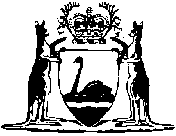 